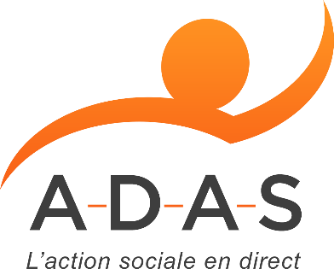 Pour les demandes soumises à tranche, joindre impérativement l’avis d’imposition 2019 sur les revenus 2018 (Si non transmis lors d’une autre demande)DEMANDE D’AIDE (sélectionner dans la liste) COLLECTIVITE EMPLOYEUR    J'autorise l'utilisation des données de ce formulaire dans le cadre du traitement de ma demande Les informations recueillies font l’objet d’un traitement informatique dans le but de faciliter la gestion interne de l’A-D-A-S et les déclarations légales et réglementaires obligatoires (Fisc, URSSAF, …).Conformément à la loi Informatique et Libertés du 6 janvier 1978, vous bénéficiez d'un droit d'accès, de modification, de rectification et de suppression des informations vous concernant en écrivant au Président de l’A-D-A-S.Un imprimé insuffisamment renseigné ou un justificatif non fourni entraînera le rejet de la demande.Ce document doit être transmis dans le cas où la demande concerne un séjours vacances, un centre de loisirs, un séjour linguistique, une classe de découverte ou d’environnement. Pour toute autre demande d’aide, n’imprimer que la première page.Cette attestation doit permettre à la personne désignée de bénéficier de l’aide vacances versée par notre association dans le cas le bénéficiaire n’a pas de facture du séjour. Elle doit être intégralement remplie par le signataire de l’attestation.Je soussigné(e) 	 atteste que M ou Mme 	a effectivement participé au séjour précisé ci-dessous du 	au 	soit 	 jours, accompagné(e) des personnes suivantes : Le coût du séjour supporté effectivement par l’adhérentci-dessus indiqué s’élève à :	Les indications portées sur la présente sont certifiées exactes.	Fait à 	 le 		Cachet et Signature de l’organismeA – Le bénéficiaireA – Le bénéficiaireA – Le bénéficiaireB – Les ayants droits(pour le ou lesquels vous demandez l’allocation)B – Les ayants droits(pour le ou lesquels vous demandez l’allocation)B – Les ayants droits(pour le ou lesquels vous demandez l’allocation)B – Les ayants droits(pour le ou lesquels vous demandez l’allocation)B – Les ayants droits(pour le ou lesquels vous demandez l’allocation)NomPrénomDate de naissanceLien de parentéSituation professionnelleLe bénéficiaireCachet de la collectivitéCorrespondantReconnait l’exactitude des informations portées ci-dessusNom :Date :Date :Signature :Signature :ATTESTATION DE SEJOURS A USAGE DE l’A-D-A-S ATTESTATION DE SEJOURS A USAGE DE l’A-D-A-S ATTESTATION DE SEJOURS A USAGE DE l’A-D-A-S Identification de l’organismeCentre de LoisirsVacances :Village de vacancesColonie de vacancesCamping homologuéGîteAutres organismes agréésSéjour ou stage linguistiqueSéjour classe de découverte